附件1跨境电商赛道赛事要求一、报名分组要求1. 高校报名后，召集至少50名学生和感兴趣的教师报名参赛加入“直播团”，组成该校的参赛团。2. 结合学生自身情况和意愿分成若干小队，2-4人为一队，并确认队长，确保每队至少有一名外语表达流利的成员。3. 高校赛事负责老师在7月30日前通过扫描下方二维码提交“直播团”名单及小队信息（学校+团队名+团队成员姓名+专业）。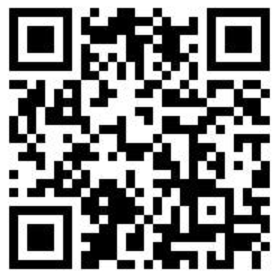 二、赛事内容1.为确保每人均有足量实践机会，每校“直播团”应在第三阶段直播实战期间，累计完成至少100场合格直播，平均每人至少2场；2. 在比赛期间每个参赛小队累积至少完成8场真实直播，每场时长不低于4小时；多完成场次多积分。场次排期由阿里提供，学生团队在MCN机构的协助下从总排期中选择自己想要进行的场次；3. 每场直播可由单独成员完成，也可由多个小队成员接力完成；4. 每个小队成员的直播时段内均需有完整的产品介绍环节。三、赛制规则本次比赛为团队积分制，团队累积分数包括场次分和质量分两部分，最终全部团队按总积分排名。具体规则见附件2。注：（1）若某场直播发生事故或企业投诉，则该场直播各项均为零分。未按要求完成8场直播的团队视为没有完赛，不计算成绩。（2）如有同分情况，由赛组委和MCN专业机构再次评定。四、其他阿里巴巴国际站企业负责提供账号、直播样品和支付邮费。每个团队合作1个企业，8场总完成时间不超过4周，即从第一场到最后一场完成全程在1个月内完成。直播设备和环节要求不高，手机即可，保持正常网速，背景不要过于杂乱，具体操作细节在培训过程中会介绍。